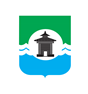 Российская ФедерацияИркутская областьМуниципальное образование «Братский район»КСО Братского районаР А С П О Р Я Ж Е Н И Е19.05.2022года                                                                                                       № 8 О внесении изменений в План работыконтрольно-счетного органамуниципального образования «Братский район» на 2022 годВ целях организации деятельности контрольно-счетного органа муниципального образования «Братский район», руководствуясь Федеральным законом от 07.02.2011 № 6-ФЗ «Об общих принципах организации и деятельности контрольно-счетных органов субъектов Российской Федерации и муниципальных образований»: Внести в План деятельности контрольно-счетного органа муниципального образования «Братский район» на 2022 год, утвержденный распоряжением Председателя КСО от 29.12.2021 №10, следующие изменения:          1.1. Включить в план работы, в соответствии с планом деятельности КСП Иркутской области, параллельное контрольное мероприятие «Проверка эффективности  планирования, законности и результативности использования бюджетных средств в 2019-2021 годах на создание мест (площадок) накопления твердых коммунальных отходов и реализацию мероприятий регионального проекта «Комплексная система обращения с твердыми коммунальными отходами».           1.2. Раздел 2 «Контрольная деятельность» дополнить пунктом 2.7:         2.  Разместить настоящее распоряжение на сайте Администрации Братского района, в разделе КСО.         3.  Контроль за выполнением настоящего распоряжения оставляю за собой.Председатель КСО Братского района                                                                                                  Е.Н.Беляева2.7Проверка эффективности  планирования, законности и результативности использования бюджетных средств в 2019-2021 годах на создание мест (площадок) накопления твердых коммунальных отходов и реализацию мероприятий регионального проекта «Комплексная система обращения с твердыми коммунальными отходами»III-IV кварталаудитор, инспекторБК РФ№6-ФЗ,письмо КСП Иркутской обл. от 02.02.2022      № 01/24-125